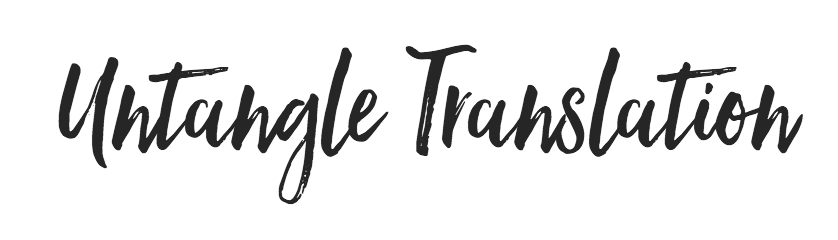 Hola, my name is Steven y tengo twelve years old. I live in Chelmsford, es una ciudad big and modern. I like Chelmsford because es importante. Mi amigo Jack lives in Colchester. Colchester is bastante grande pero a little bit noisy. Colchester es a historic city. Colchester es más importante than Chelmsford but Chelsmford es menos suicia que Colchester. Hola, my name is Steven y tengo twelve years old. I live in Chelmsford, es una ciudad big and modern. I like Chelmsford because es importante. Mi amigo Jack lives in Colchester. Colchester is bastante grande pero a little bit noisy. Colchester es a historic city. Colchester es más importante than Chelmsford but Chelsmford es menos suicia que Colchester. 